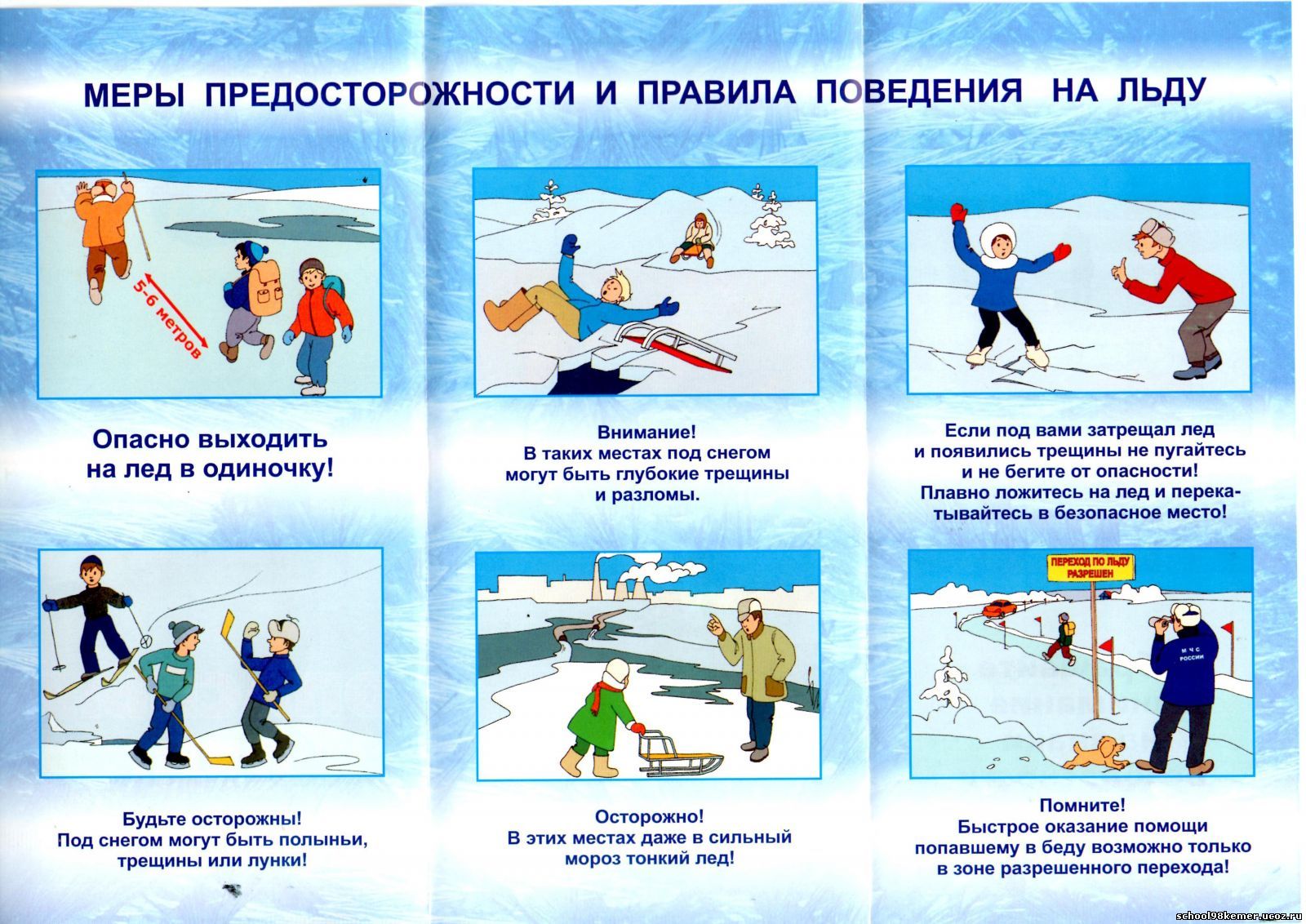 Правила поведения на льду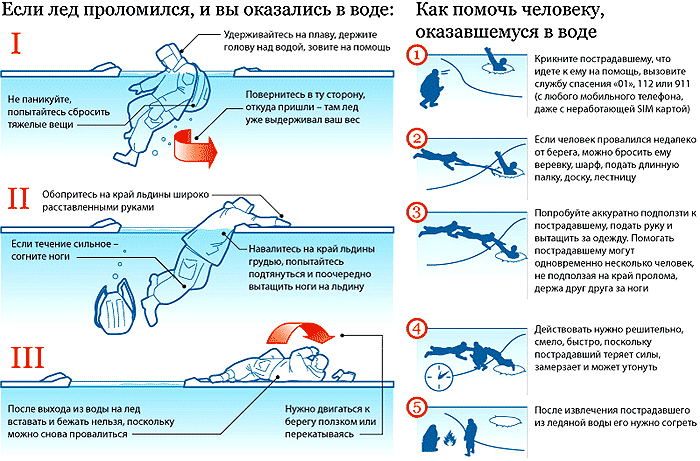 